Gdańsk, dnia……………………….………………………………………………………………………W N I O S K O D A W C A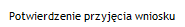 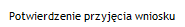 …………………..………………………………………………….………………………………………………………………………oznaczenie strony postępowania (imię, nazwisko, adres lub nazwa i siedziba inwestora), nr tel.NIP, REGON………..…………………………………………PESEL ……………………………………………………………………………………………………………………………………………………………….………………………………………….oznaczenie pełnomocnika (imię, nazwisko, adres), nr tel.      	PREZYDENT MIASTA GDAŃSKAza pośrednictwemGdańskiego Zarządu Dróg i Zieleniul. Partyzantów 36, 80-254 GdańskW N I O S E Ko wydanie identyfikatora typu „T” uprawniającego do wjazdu pod znak drogowy typu B-5 (zakaz wjazdu samochodów ciężarowych) lub B-18 (zakaz wjazdu pojazdów o rzeczywistej masie całkowitej ponad ….. t).1. Wnioskowana trasa przejazdu:………………………………………………………………………………………………………………………………………………………..		(nazwy ulic)2. Cel wjazdu pod znaku B-5 lub B-18:………………………………………………………………………………………………………………………………………………………..………………………………………………………………………………………………………………………………………………………..(uzasadnienie / przyczyny / cel konieczności wjazdu pod znaki B-5 lub B-18)3. Wnioskowana ilość identyfikatorów uprawniających do wjazdu pod znak B-5 lub B-18:………………………………………………………………………………………………………………………………………………………..4. Informacje o pojazdach:a) Rzeczywista masa pojazdów: ………………………………………………………………………………………………………………………………………………………..b) Ilość osi: ………………………………………………………………………………………………………………………………………………………..5. Identyfikatory wydane na:□ okaziciela□ pojazdy:a) Marka: ………………………………………………………………………………………………………………………………………………………b) Numer rejestracyjny: ………………………………………………………………………………………………………………………………………6. Okres korzystania z identyfikatorów:od dnia ………………………………. do dnia………………………………..UWAGA! Wniosek w niniejszej sprawie winien zostać złożony co najmniej miesiąc przed planowanym terminem  rozpoczęcia przejazdów.1.  Wyrażam zgodę na przetwarzanie moich danych osobowych przez administratora danych Gdański Zarząd Dróg i Zieleni, ul. Partyzantów  36 80-254 Gdańsk.2.   Podaję dane osobowe dobrowolnie i oświadczam, że są one zgodne z prawdą.3.  Zapoznałem(-am) się z treścią klauzuli informacyjnej (znajdującej się na tablicach informacyjnych w budynkach Gdańskiego Zarządu Dróg i Zieleni oraz na stronie internetowej www.gzdiz.gda.pl), w tym z informacją o celu i sposobach przetwarzania danych osobowych oraz prawie dostępu do treści swoich danych i prawie ich poprawiania.………………………………………………………………………………………………………………………              czytelny podpis i pieczątka wnioskodawcy lub pełnomocnika